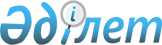 О внесении изменений и дополнений в решение XXІХ сессии областного маслихата V созыва от 15 декабря 2014 года № 337-V "Об областном бюджете на 2015-2017 годы"
					
			Утративший силу
			
			
		
					Решение областного маслихата Атырауской области от 13 марта 2015 года № 358-V. Зарегистрировано Департаментом юстиции Атырауской области 9 апреля 2015 года № 3155. Күші жойылды - Атырау облыстық мәслихатының 2016 жылғы 18 қаңтардағы № 443-V шешімімен      Примечание РЦПИ.

      В тексте документа сохранена пунктуация и орфография оригинала.

      Сноска. Утратило силу решением Атырауского областного Маслихата от 18 января 2016 года № 443-V (вводится в действие со дня принятия).

      В соответствии со статьей 108 Бюджетного кодекса Республики Казахстан от 4 декабря 2008 года, подпунктом 1) пункта 1 статьи 6 Закона Республики Казахстан от 23 января 2001 года "О местном государственном управлении и самоуправлении в Республике Казахстан", постановления Правительства Республики Казахстан от 13 марта 2015 года № 139 "Об увеличении годовых плановых назначений соответствующих бюджетных программ за счет остатков бюджетных средств 2014 года и использовании (до использовании) в 2015 году неиспользованных (недоиспользованных) сумм целевых трансфертов на развитие, выделенных из республиканского бюджета в 2014 году, внесении изменений и дополнений в постановление Правительства Республики Казахстан от 11 декабря 2014 года № 1300 "О реализации Закона Республики Казахстан "О республиканском бюджете на 2015 – 2017 годы"" и рассмотрев предложение акимата об уточнении областного бюджета на 2015-2017 годы, областной маслихат на XXХ сессии РЕШИЛ:

      1. Внести в решение XXІХ сессии областного маслихата от 15 декабря 2014 года № 337-V "Об областном бюджете на 2015-2017 годы" (зарегистрировано в реестре государственной регистрации нормативных правовых актов за № 3075, опубликовано 15 января 2015 года в газете "Прикаспийская коммуна") следующие изменения и дополнения:

      в пункте 1:

      цифры "150 154 534" заменить цифрами "135 104 630";

      цифры "58 071 693" заменить цифрами "55 795 079";

      цифры "91 458 958" заменить цифрами "78 685 668";

      цифры "147 901 429" заменить цифрами "140 115 009";

      цифры "4 373 409" заменить цифрами "3 427 480";

      цифры "4 520 909" заменить цифрами "4 330 980";

      цифры "147 500" заменить цифрами "903 500";

      цифры "1 482 000" заменить цифрами "2 698 000";

      цифры "1 500 000" заменить цифрами "2 716 000";

      цифры "-3 602 304" заменить цифрами "- 11 135 859";

      цифры "3 602 304" заменить цифрами "11 135 859";

      в строке "используемые остатки бюджетных средств" цифру "0" заменить цифрами "7 923 484";

      в пункте 2:

      абзац "по индивидуальному подоходному налогу с доходов, облагаемых у источника выплаты:

      Курмангазинскому, Индерскому, Исатайскому, Кзылкогинскому, Макатскому, Махамбетскому, Жылыойскому районам и собственно-областному бюджету – 100%;

      городу Атырау – 50%;" изложить в следующей редакции:

      "с 1 июля 2015 года по индивидуальному подоходному налогу с доходов, облагаемых у источника выплаты:

      Курмангазинскому, Индерскому, Исатайскому, Кзылкогинскому, Макатскому, Махамбетскому, Жылыойскому районам и собственно-областному бюджету – 100%;

      городу Атырау – 32%;"

      абзац "по индивидуальному подоходному налогу с доходов иностранных граждан, облагаемых у источника выплаты:

      собственно-областному бюджету – 100%;" дополнить словами следующего содержания "со сроком действия до 1 июля 2015 года";

      абзац "по социальному налогу:

      Курмангазинскому, Индерскому, Исатайскому, Кзылкогинскому, Макатскому, Махамбетскому, Жылыойскому районам – 50%;

      городу Атырау – 57%;

      собственно-областному бюджету – 100%." изложить в следующей редакции:

      "по социальному налогу:

      Курмангазинскому, Индерскому, Исатайскому, Макатскому, Махамбетскому, Жылыойскому районам – 50% и Кзылкогинскому району – 60%;

      городу Атырау – 57%;

      собственно-областному бюджету – 100%."

       пункт 7 изложить в следующей редакции:

      "Установить выплату ежемесячной надбавки за особые условия труда к должностным окладам работников государственных учреждений, не являющихся государственными служащими, а также работников государственных казенных предприятий, финансируемых из местных бюджетов;";

      в пункте 9:

      строки "6 190 258 тысяч тенге - на оплату труда по новой модели системы оплаты труда и выплату ежемесячной надбавки за особые условия труда к должностным окладам работников государственных учреждений, не являющихся государственными служащими, а также работников государственных казенных предприятий, финансируемых из местных бюджетов;" изложить следующей редакции:

      "2 141 485 тысяч тенге - на выплату ежемесячной надбавки за особые условия труда к должностным окладам работников государственных учреждений, не являющихся государственными служащими, а также работников государственных казенных предприятий, финансируемых из местных бюджетов;";

      строки "186 305 тысяч тенге - на повышение уровня оплаты труда административных государственных служащих;" исключить;

      цифры "2 731 663" заменить цифрами "2 588 126";

      строки "100 000 тысяч тенге - на обновление и переоборудование учебно-производственных мастерских, лабораторий учебных заведений технического и профессионального образования;" исключить;

      цифры "635 630" заменить цифрами "573 589";

      цифры "8 827 204" заменить цифрами "8 391 017";

      строки "304 739 тысяч тенге - на материально-техническое оснащение медицинских организаций здравоохранения на местном уровне;" исключить;

      цифры "110 180" заменить цифрами "109 141";

      цифры "116 122" заменить цифрами "107 987";

      дополнить строками следующего содержания:

      "13 800 тысяч тенге - на субсидирование развития племенного животноводства, повышение продуктивности и качества продукции животноводства за счет целевого трансферта из Национального фонда Республики Казахстан;

      53 401 тысяч тенге – на содержание подразделений местных исполнительных органов агропромышленного комплекса;

      10 740 тысяч тенге - на содержание штатной численности отделов регистрации актов гражданского состояния;

      1 001 тысяч тенге - на содержание штатной численности местных исполнительных органов, осуществляющих контроль за безопасной эксплуатацией опасных технических устройств объектов жилищно-коммунального хозяйства;

      85 169 тысяч тенге - на организацию и проведение поисково-разведочных работ на подземные воды для хозяйственно-питьевого водоснабжения населенных пунктов;

      22 695 тысяч тенге – на содержание штатной численности уполномоченного органа по контролю за использованием и охраной земель;

      28 970 тысяч тенге - на содержание штатной численности местных исполнительных органов по делам архитектуры, градостроительства, строительства и государственного архитектурно-строительного контроля;";

      в пункте 10:

      цифры "500 000" заменить цифрами "250 702";

      в пункте 11:

      строки "30 586 тысяч тенге - на строительство объектов общественного порядка и безопасности" исключить;

      цифры "3 085 088" заменить цифрами "100 017";

      цифры "1 077 837" заменить цифрами "462 507";

      цифры "479 243" заменить цифрами "200 000";

      строки "166 388 тысяч тенге - на развитие объектов спорта" исключить;

      цифры "2 000 000" заменить цифрами "1 500 000";

      цифры "1 006 380" заменить цифрами "464 435";

      строки "431 460 тысяч тенге - на развитие инженерной инфраструктуры в рамках Программы развития регионов до 2020 года" исключить;

      дополнить строками следующего содержания:

      "400 000 тысяч тенге – на строительство объектов образования;

      24 369 тысяч тенге – на развитие коммунального хозяйства;";

       пункт 12 изложить в следующей редакции:

      "Учесть, что в областном бюджете на 2015 год на проектирование и (или) строительство, реконструкцию жилья коммунального жилищного фонда в рамках Программы развития регионов до 2020 года в сумме 1 347 561 тысяч тенге, в том числе:

      целевые трансферты на развитие из республиканского бюджета:

      35 500 тысяч тенге – на строительство жилья для очередников;

      169 938 тысяч тенге – на строительство жилья для молодых семей;

      кредиты:

      1 142 123 тысяч тенге - на проектирование и (или) строительство жилья;

      2 340 995 тысяч тенге – кредитование на реконструкцию и строительство систем тепло-, водоснабжения и водоотведения за счет целевого трансферта из Национального фонда Республики Казахстан;";

      в пункте 13:

      цифры "1 296 554" заменить цифрами "487 656";

      цифры "101 629" заменить цифрами "59 777";

      в пункте 14:

      цифры "157 569" заменить цифрами "160 206";

      в пункте 15:

      цифры "21 876" заменить цифрами "16 606";

      цифры "18 019" заменить цифрами "23 289";

      цифры "29 700" заменить цифрами "2 700";

      цифры "210 098" заменить цифрами "252 098";

      цифры "145 096" заменить цифрами "128 013";

      цифры "35 070" заменить цифрами "71 070";

      цифры "3 967 767" заменить цифрами "4 441 468";

      дополнить строками следующего содержания:

      "48 000 тысяч тенге – на капитальный ремонт объектов образования;

      134 287 тысяч тенге - на приобретение и доставку учебников, учебно-методических комплексов для общеобразовательных организаций образования;

      139 392 тысяч тенге - на систему электронного обучения "e-learning";

      62 758 тысяч тенге - на обследование психического здоровья детей и подростков и оказание психолого-медико-педагогической консультативной помощи населению;

      9 600 тысяч тенге - на содержание пункта проведения единого национального тестирования на базе средней школы имени Абая в селе Аккистау Исатайского района;

      6 000 тысяч тенге - на внедрение обусловленной денежной помощи по проекту Өрлеу;

      16 000 тысяч тенге – на приобретение детской площадки в поселке Доссор Макатского района;

      12 643 тысяч тенге – на текущий и капитальный ремонт памятников участникам Великой Отечественной Войны к празднованию 70-летия Победы;

      17 016 тысяч тенге - на установку и содержание интернет сети аппаратам сельских округов и школам Курмангазинского района;

      24 787 тысяч тенге – на фонд оплаты труда медицинских работников и затраты на оказание консультативно-диагностических услуг гражданам в период прохождения призывной комиссии;"

      в пункте 16:

      цифры "624 356" заменить цифрами "534 188";

      цифры "42 182" заменить цифрами "78 364";

      цифры "1 566 781" заменить цифрами "967 951";

      цифры "100 000" заменить цифрами "279 037";

      слова "на реконструкцию Дома культуры в Енбекшинском сельском округе Курмангазинского района" заменить словами "на реконструкцию сельского клуба в Енбекшинском сельском округе Курмангазинского района";

      дополнить строками следующего содержания:

      "6 341 тысяч тенге - на строительство подводящих газопроводных линий, строительство автономной котельной и установка системы отопления детского лагеря "Жас-Оркен" в селе Елтай Индерского района;

      3 000 тысяч тенге – на продолжение разработки проектно-сметной документации для строительства 3 (трех) пешеходных переходов Курмангазинского района;

      23 126 тысяч тенге – на развитие объектов благоустройства;

      2 928 тысяч тенге – на завершение строительства административного здания аппарата акима Алмалинского сельского округа Махамбетского района;

      400 тысяч тенге - на разработку проектно-сметной документаций строительства 2 шлюзов для водоотводного канала в Махамбетском районе;"

      дополнить пунктами 23 и 24 следующего содержания:

      "23. Произведенные кассовые расходы по специфике 311 "Субсидии физическим и юридическим лицам, в том числе крестьянским (фермерским) хозяйствам" программы 10 1 255 013 "Субсидирование повышения продуктивности и качества продукции животноводства" в сумме 8 000 000 тенге перенести на специфику 311 "Субсидии физическим и юридическим лицам, в том числе крестьянским (фермерским) хозяйствам" программы 10 1 255 053 "Субсидирование развития племенного животноводства, повышение продуктивности и качества продукции животноводства.

      24. Произведенные кассовые расходы по специфике 612 "Формирование и увеличение уставных капиталов субъектов квазигосударственного сектора" программы 13 9 255 065 "Формирование или увеличение уставного капитала юридических лиц" в сумме 1 000 000 000 тенге перенести на специфику 611 "Приобретение долей участия, ценных бумаг юридических лиц" программы 13 9 255 065 "Формирование или увеличение уставного капитала юридических лиц."

      2. Приложения 1, 2, 3 изложить в новой редакции согласно приложениям 1, 2, 3 к настоящему решению.

      3. Контроль за исполнением настоящего решения возложить на председателя постоянной комиссии областного маслихата по вопросам бюджета, финансов, экономики, промышленности и развития предпринимательства (А. Жубанов).

      4. Настоящее решение вводится в действие с 1 января 2015 года.

 Областной бюджет на 2015 год Областной бюджет на 2016 год Областной бюджет на 2017 год
					© 2012. РГП на ПХВ «Институт законодательства и правовой информации Республики Казахстан» Министерства юстиции Республики Казахстан
				Председатель сессии

Т. Мухатанов

Секретарь маслихата

С. Лукпанов

Приложение 1 к решению
ХХІХ сессии областного маслихата
от 15 декабря 2014 года № 337-VКатегория

Категория

Категория

Категория

Категория

Категория

Сумма (тысяч тенге)

Класс

Класс

Класс

Класс

Сумма (тысяч тенге)

Подкласс

Подкласс

Подкласс

Сумма (тысяч тенге)

Наименование

Наименование

Сумма (тысяч тенге)

1

1

2

3

4

4

5

I. Доходы

I. Доходы

135104630

1

1

Налоговые поступления

Налоговые поступления

55795079

01

Подоходный налог

Подоходный налог

34951418

2

Индивидуальный подоходный налог

Индивидуальный подоходный налог

34951418

03

Социальный налог

Социальный налог

17266174

1

Социальный налог

Социальный налог

17266174

05

Внутренние налоги на товары, работы и услуги

Внутренние налоги на товары, работы и услуги

3577487

3

Поступления за использование природных и других ресурсов

Поступления за использование природных и других ресурсов

3577380

4

Сборы за ведение предпринимательской и профессиональной деятельности

Сборы за ведение предпринимательской и профессиональной деятельности

107

2

2

Неналоговые поступления

Неналоговые поступления

623883

01

Доходы от государственной собственности

Доходы от государственной собственности

28678

5

Доходы от аренды имущества, находящегося в государственной собственности

Доходы от аренды имущества, находящегося в государственной собственности

28623

7

Вознаграждения (интересы) по кредитам, выданным из государственного бюджета

Вознаграждения (интересы) по кредитам, выданным из государственного бюджета

55

04

Штрафы, пеня, санкции, взыскания, налагаемые государственными учреждениями, финансируемыми из государственного бюджета, а также содержащимися и финансируемыми из бюджета (сметы расходов) Национального Банка Республики Казахстан

Штрафы, пеня, санкции, взыскания, налагаемые государственными учреждениями, финансируемыми из государственного бюджета, а также содержащимися и финансируемыми из бюджета (сметы расходов) Национального Банка Республики Казахстан

574342

1

Штрафы, пеня, санкции, взыскания, налагаемые государственными учреждениями, финансируемыми из государственного бюджета, а также содержащимися и финансируемыми из бюджета (сметы расходов) Национального Банка Республики Казахстан

Штрафы, пеня, санкции, взыскания, налагаемые государственными учреждениями, финансируемыми из государственного бюджета, а также содержащимися и финансируемыми из бюджета (сметы расходов) Национального Банка Республики Казахстан

574342

06

Прочие неналоговые поступления

Прочие неналоговые поступления

20863

1

Прочие неналоговые поступления

Прочие неналоговые поступления

20863

3

3

Поступления от продажи основного капитала

Поступления от продажи основного капитала

0

01

Продажа государственного имущества, закрепленного за государственными учреждениями

Продажа государственного имущества, закрепленного за государственными учреждениями

0

1

Продажа государственного имущества, закрепленного за государственными учреждениями

Продажа государственного имущества, закрепленного за государственными учреждениями

0

4

4

Поступления трансфертов

Поступления трансфертов

78685668

01

Трансферты из нижестоящих органов государственного управления

Трансферты из нижестоящих органов государственного управления

55816484

2

Трансферты из районных (городских) бюджетов

Трансферты из районных (городских) бюджетов

55816484

02

Трансферты из вышестоящих органов государственного управления

Трансферты из вышестоящих органов государственного управления

22869184

1

Трансферты из республиканского бюджета

Трансферты из республиканского бюджета

22869184

Функциональная группа

Функциональная группа

Функциональная группа

Функциональная группа

Функциональная группа

Функциональная группа

Сумма (тысяч тенге)

Функциональная подгруппа

Функциональная подгруппа

Функциональная подгруппа

Функциональная подгруппа

Сумма (тысяч тенге)

Администратор

Администратор

Администратор

Сумма (тысяч тенге)

Программа

Программа

Сумма (тысяч тенге)

Наименование

Сумма (тысяч тенге)

1

1

2

3

4

5

6

II. Затраты

140115009

01

01

Государственные услуги общего характера

1920972

1

Представительные, исполнительные и другие органы, выполняющие общие функции государственного управления

1554494

110

Аппарат маслихата области

48841

001

Услуги по обеспечению деятельности маслихата области

48841

120

Аппарат акима области

1382601

001

Услуги по обеспечению деятельности акима области

688083

002

Создание информационных систем

500000

004

Капитальные расходы государственного органа

87807

113

Целевые текущие трансферты из местных бюджетов

106711

282

Ревизионная комиссия области

123052

001

Услуги по обеспечению деятельности ревизионной комиссии области

113052

003

Капитальные расходы государственного органа

10000

2

Финансовая деятельность

115862

257

Управление финансов области

78998

001

Услуги по реализации государственной политики в области исполнения местного бюджета и управления коммунальной собственностью области

69628

009

Приватизация, управление коммунальным имуществом, постприватизационная деятельность и регулирование споров, связанных с этим

9100

013

Капитальные расходы государственного органа

270

718

Управление государственных закупок области

36864

001

Услуги по реализации государственной политики в области государственных закупок на местном уровне

34137

003

Капитальные расходы государственного органа

2727

5

Планирование и статистическая деятельность

88954

258

Управление экономики и бюджетного планирования области

88954

001

Услуги по реализации государственной политики в области формирования и развития экономической политики, системы государственного планирования

88954

9

Прочие государственные услуги общего характера

161662

269

Управление по делам религий области

161662

001

Услуги по реализации государственной политики в области в сфере религиозной деятельности на местном уровне

68261

005

Изучение и анализ религиозной ситуации в регионе

93401

02

02

Оборона

308724

1

Военные нужды

95422

120

Аппарат акима области

95422

010

Мероприятия в рамках исполнения всеобщей воинской обязанности

42263

011

Подготовка территориальной обороны и территориальная оборона областного масштаба

53159

2

Организация работы по чрезвычайным ситуациям

213302

120

Аппарат акима области

6190

012

Мобилизационная подготовка и мобилизация областного масштаба

6190

287

Территориальный орган, уполномоченных органов в области чрезвычайных ситуаций природного и техногенного характера, гражданской обороны, финансируемый из областного бюджета

207112

002

Капитальные расходы территориального органа и подведомственных государственных учреждений

174984

003

Мероприятия гражданской обороны областного масштаба

4473

004

Предупреждение и ликвидация чрезвычайных ситуаций областного масштаба

27655

03

03

Общественный порядок, безопасность, правовая, судебная, уголовно-исполнительная деятельность

4840019

1

Правоохранительная деятельность

4829279

252

Исполнительный орган внутренних дел, финансируемый из областного бюджета

4643689

001

Услуги по реализации государственной политики в области обеспечения охраны общественного порядка и безопасности на территории области

3517003

003

Поощрение граждан, участвующих в охране общественного порядка

3210

006

Капитальные расходы государственного органа

599830

013

Услуги по размещению лиц, не имеющих определенного места жительства и документов

32802

014

Организация содержания лиц, арестованных в административном порядке

49091

015

Организация содержания служебных животных 

27448

024

Проведение учений по действиям при угрозе и возникновении кризисной ситуации

14305

032

Капитальные расходы подведомственных государственных учреждений и организаций

400000

271

Управление строительства области

185590

003

Развитие объектов органов внутренних дел

158590

053

Строительство объектов общественного порядка и безопасности

27000

9

Прочие услуги в области общественного порядка и безопасности

10740

120

Аппарат акима области

10740

015

Целевые текущие трансферты бюджетам районов (городов областного значения) на содержание штатной численности отделов регистрации актов гражданского состояния

10740

04

04

Образование

10677018

1

Дошкольное воспитание и обучение

2588126

261

Управление образования области

2588126

027

Целевые текущие трансферты бюджетам районов (городов областного значения) на реализацию государственного образовательного заказа в дошкольных организациях образования

2588126

2

Начальное, основное среднее и общее среднее образование

2279249

261

Управление образования области

1672877

003

Общеобразовательное обучение по специальным образовательным учебным программам

466392

006

Общеобразовательное обучение одаренных детей в специализированных организациях образования

669445

061

Целевые текущие трансферты бюджетам районов (городов областного значения) на повышение оплаты труда учителям, прошедшим повышение квалификации по трехуровневой системе

537040

285

Управление физической культуры и спорта области

606372

006

Дополнительное образование для детей и юношества по спорту

606372

4

Техническое и профессиональное, послесреднее образование

2653480

253

Управление здравоохранения области

159331

043

Подготовка специалистов в организациях технического и профессионального, послесреднего образования

159331

261

Управление образования области

2494149

024

Подготовка специалистов в организациях технического и профессионального образования

2494149

5

Переподготовка и повышение квалификации специалистов

14809

252

Исполнительный орган внутренних дел, финансируемый из областного бюджета

9709

007

Повышение квалификации и переподготовка кадров

9709

253

Управление здравоохранения области

5100

003

Повышение квалификации и переподготовка кадров

5100

9

Прочие услуги в области образования

3141354

261

Управление образования области

1783998

001

Услуги по реализации государственной политики на местном уровне в области образования

69354

004

Информатизация системы образования в областных государственных учреждениях образования

19963

005

Приобретение и доставка учебников, учебно-методических комплексов для областных государственных учреждений образования

35190

007

Проведение школьных олимпиад, внешкольных мероприятий и конкурсов областного масштаба

216368

011

Обследование психического здоровья детей и подростков и оказание психолого-медико-педагогической консультативной помощи населению

54900

012

Реабилитация и социальная адаптация детей и подростков с проблемами в развитии

76466

029

Методическая работа

87829

067

Капитальные расходы подведомственных государственных учреждений и организаций

382395

113

Целевые текущие трансферты из местных бюджетов

841533

271

Управление строительства области

1357356

037

Строительство и реконструкция объектов образования

1357356

05

05

Здравоохранение

18320636

2

Охрана здоровья населения

385991

253

Управление здравоохранения области

385991

005

Производство крови, ее компонентов и препаратов для местных организаций здравоохранения

245208

006

Услуги по охране материнства и детства

63932

007

Пропаганда здорового образа жизни

76851

3

Специализированная медицинская помощь

5936435

253

Управление здравоохранения области

5936435

009

Оказание медицинской помощи лицам, страдающим туберкулезом, инфекционными заболеваниями, психическими расстройствами и расстройствами поведения, в том числе связанные с употреблением психоактивных веществ

2905873

019

Обеспечение больных туберкулезом противотуберкулезными препаратами

317999

020

Обеспечение больных диабетом противодиабетическими препаратами

171317

021

Обеспечение онкогематологических больных химиопрепаратами

180492

022

Обеспечение лекарственными средствами больных с хронической почечной недостаточностью, аутоиммунными, орфанными заболеваниями, иммунодефицитными состояниями, а также больных после трансплантации почек

352733

026

Обеспечение факторами свертывания крови больных гемофилией

295937

027

Централизованный закуп и хранение вакцин и других медицинских иммунобиологических препаратов для проведения иммунопрофилактики населения

782132

036

Обеспечение тромболитическими препаратами больных с острым инфарктом миокарда

10726

046

Оказание медицинской помощи онкологическим больным в рамках гарантированного объема бесплатной медицинской помощи

919226

4

Поликлиники

8907985

253

Управление здравоохранения области

8907985

014

Обеспечение лекарственными средствами и специализированными продуктами детского и лечебного питания отдельных категорий населения на амбулаторном уровне

727326

038

Проведение скрининговых исследований в рамках гарантированного объема бесплатной медицинской помощи

145945

039

Оказание медицинской помощи населению субъектами здравоохранения районного значения и села и амбулаторно-поликлинической помощи в рамках гарантированного объема бесплатной медицинской помощи

7914180

045

Обеспечение лекарственными средствами на льготных условиях отдельных категорий граждан на амбулаторном уровне лечения

120534

5

Другие виды медицинской помощи

562521

253

Управление здравоохранения области

562521

011

Оказание скорой медицинской помощи и санитарная авиация, за исключением оказываемой за счет средств республиканского бюджета и субъектами здравоохранения районного значения и села

538128

029

Областные базы спецмедснабжения

24393

9

Прочие услуги в области здравоохранения

2527704

253

Управление здравоохранения области

1246534

001

Услуги по реализации государственной политики на местном уровне в области здравоохранения

71139

008

Реализация мероприятий по профилактике и борьбе со СПИД в Республике Казахстан

158716

013

Проведение патологоанатомического вскрытия

54430

016

Обеспечение граждан бесплатным или льготным проездом за пределы населенного пункта на лечение

46735

018

Информационно-аналитические услуги в области здравоохранения

30272

030

Капитальные расходы государственных органов здравоохранения

465

033

Капитальные расходы медицинских организаций здравоохранения

884777

271

Управление строительства области

1281170

038

Строительство и реконструкция объектов здравоохранения

1281170

06

06

Социальная помощь и социальное обеспечение

1741692

1

Социальное обеспечение

983176

256

Управление координации занятости и социальных программ области

737322

002

Предоставление специальных социальных услуг для престарелых и инвалидов в медико-социальных учреждениях (организациях) общего типа

121557

013

Предоставление специальных социальных услуг для инвалидов с психоневрологическими заболеваниями, в психоневрологических медико-социальных учреждениях (организациях)

304705

014

Предоставление специальных социальных услуг для престарелых, инвалидов, в том числе детей-инвалидов, в реабилитационных центрах

93896

015

Предоставление специальных социальных услуг для детей-инвалидов с психоневрологическими патологиями в детских психоневрологических медико-социальных учреждениях (организациях)

217164

261

Управление образования области

245854

015

Социальное обеспечение сирот, детей, оставшихся без попечения родителей

207496

037

Социальная реабилитация

38358

2

Социальная помощь

384670

256

Управление координации занятости и социальных программ области

384670

003

Социальная поддержка инвалидов

252188

049

Целевые текущие трансферты бюджетам районов (городов областного значения) на выплату государственной адресной социальной помощи

8718

050

Целевые текущие трансферты бюджетам районов (городов областного значения) на выплату государственных пособий на детей до 18 лет

15777

051

Целевые текущие трансферты бюджетам районов (городов областного значения) на проведение мероприятий, посвященных семидесятилетию Победы в Великой Отечественной войне

103076

052

Проведение мероприятий, посвященных семидесятилетию Победы в Великой Отечественной войне

4911

9

Прочие услуги в области социальной помощи и социального обеспечения

373846

256

Управление координации занятости и социальных программ области

276701

001

Услуги по реализации государственной политики на местном уровне в области обеспечения занятости и реализации социальных программ для населения

82695

017

Целевые текущие трансферты бюджетам районов (городов областного значения) на введение стандартов специальных социальных услуг

5146

045

Целевые текущие трансферты бюджетам районов (городов областного значения) на реализацию Плана мероприятий по обеспечению прав и улучшению качества жизни инвалидов

51784

047

Целевые текущие трансферты бюджетам районов (городов областного значения) на внедрение обусловленной денежной помощи по проекту Өрлеу

6000

053

Услуги по замене и настройке речевых процессоров к кохлеарным имплантам

13356

067

Капитальные расходы подведомственных государственных учреждений и организаций

100000

113

Целевые текущие трансферты из местных бюджетов

17720

263

Управление внутренней политики области

39136

077

Реализация Плана мероприятий по обеспечению прав и улучшению качества жизни инвалидов

39136

268

Управление пассажирского транспорта и автомобильных дорог области

11460

045

Целевые текущие трансферты бюджетам районов (городов областного значения) на реализацию Плана мероприятий по обеспечению прав и улучшению качества жизни инвалидов

11460

298

Управление государственной инспекции труда области

46549

001

Услуги по реализации государственной политики в области регулирования трудовых отношений на местном уровне

46549

07

07

Жилищно-коммунальное хозяйство

4767212

1

Жилищное хозяйство

1812220

261

Управление образования области

59777

062

Целевые текущие трансферты бюджетам районов (городов областного значения) на развитие городов и сельских населенных пунктов в рамках Дорожной карты занятости 2020

59777

271

Управление строительства области

1552443

014

Целевые трансферты на развитие бюджетам районов (городов областного значения) на проектирование и (или) строительство, реконструкцию жилья коммунального жилищного фонда

1173389

027

Целевые трансферты на развитие бюджетам районов (городов областного значения) на проектирование, развитие и (или) обустройство инженерно-коммуникационной инфраструктуры

379054

279

Управление энергетики и жилищно-коммунального хозяйства области

200000

039

Целевые трансферты на развитие бюджетам районов (городов областного значения) на увеличение уставных капиталов специализированных уполномоченных организаций

200000

2

Коммунальное хозяйство

2891606

271

Управление строительства области

443087

030

Развитие коммунального хозяйства

443087

279

Управление энергетики и жилищно-коммунального хозяйства области

2448519

001

Услуги по реализации государственной политики на местном уровне в области энергетики и жилищно-коммунального хозяйства

63068

004

Газификация населенных пунктов

104671

010

Целевые трансферты на развитие бюджетам районов (городов областного значения) на развитие системы водоснабжения и водоотведения

750000

014

Целевые трансферты на развитие бюджетам районов (городов областного значения) на развитие коммунального хозяйства

6341

030

Целевые трансферты на развитие бюджетам районов (городов областного значения) на развитие системы водоснабжения и водоотведения в сельских населенных пунктах

996695

038

Развитие коммунального хозяйства

193246

113

Целевые текущие трансферты из местных бюджетов

334498

3

Благоустройство населенных пунктов

63386

271

Управление строительства области

63386

015

Целевые трансферты на развитие бюджетам районов (городов областного значения) на развитие благоустройства городов и населенных пунктов

63386

08

08

Культура, спорт, туризм и информационное пространство

7510676

1

Деятельность в области культуры

1447507

271

Управление строительства области

336164

016

Развитие объектов культуры

336164

273

Управление культуры, архивов и документации области

1111343

005

Поддержка культурно-досуговой работы

347481

007

Обеспечение сохранности историко-культурного наследия и доступа к ним

222136

008

Поддержка театрального и музыкального искусства

541726

2

Спорт

4581471

271

Управление строительства области

1208232

017

Развитие объектов спорта

1208232

285

Управление физической культуры и спорта области

3373239

001

Услуги по реализации государственной политики на местном уровне в сфере физической культуры и спорта

31631

002

Проведение спортивных соревнований на областном уровне

36208

003

Подготовка и участие членов областных сборных команд по различным видам спорта на республиканских и международных спортивных соревнованиях

3285400

032

Капитальные расходы подведомственных государственных учреждений и организаций

20000

3

Информационное пространство

771133

263

Управление внутренней политики области

499382

007

Услуги по проведению государственной информационной политики

499382

264

Управление по развитию языков области

54797

001

Услуги по реализации государственной политики на местном уровне в области развития языков

25797

002

Развитие государственного языка и других языков народа Казахстана

29000

273

Управление культуры, архивов и документации области

216954

009

Обеспечение функционирования областных библиотек

120096

010

Обеспечение сохранности архивного фонда

96858

4

Туризм

8286

266

Управление предпринимательства и индустриально-инновационного развития области

8286

021

Регулирование туристской деятельности

8286

9

Прочие услуги по организации культуры, спорта, туризма и информационного пространства

702279

263

Управление внутренней политики области

78232

001

Услуги по реализации государственной, внутренней политики на местном уровне

78232

273

Управление культуры, архивов и документации области

515000

001

Услуги по реализации государственной политики на местном уровне в области культуры и управления архивным делом

36914

032

Капитальные расходы подведомственных государственных учреждений и организаций

312648

113

Целевые текущие трансферты из местных бюджетов

165438

283

Управление по вопросам молодежной политики области

109047

001

Услуги по реализации молодежной политики на местном уровне

73790

005

Реализация мероприятий в сфере молодежной политики

20257

032

Капитальные расходы подведомственных государственных учреждений и организаций

15000

09

09

Топливно-энергетический комплекс и недропользование

696973

1

Топливо и энергетика

85169

254

Управление природных ресурсов и регулирования природопользования области

85169

081

Организация и проведение поисково-разведочных работ на подземные воды для хозяйственно-питьевого водоснабжения населенных пунктов

85169

9

Прочие услуги в области топливно-энергетического комплекса и недропользования

611804

279

Управление энергетики и жилищно-коммунального хозяйства области

611804

007

Развитие теплоэнергетической системы

75000

011

Целевые трансферты на развитие бюджетам районов (городов областного значения) на развитие теплоэнергетической системы

78364

071

Развитие газотранспортной системы

458440

10

10

Сельское, водное, лесное, рыбное хозяйство, особо охраняемые природные территории, охрана окружающей среды и животного мира, земельные отношения

2518637

1

Сельское хозяйство

1317568

255

Управление сельского хозяйства области

1186961

001

Услуги по реализации государственной политики на местном уровне в сфере сельского хозяйства

53995

003

Капитальные расходы государственного органа

3094

014

Субсидирование стоимости услуг по доставке воды сельскохозяйственным товаропроизводителям

84156

016

Обеспечение закладки и выращивания многолетних насаждений плодово-ягодных культур и винограда

38400

020

Субсидирование повышения урожайности и качества продукции растениеводства, удешевление стоимости горюче-смазочных материалов и других товарно-материальных ценностей, необходимых для проведения весенне-полевых и уборочных работ, путем субсидирования производства приоритетных культур

92254

029

Мероприятия по борьбе с вредными организмами сельскохозяйственных культур

23208

041

Удешевление сельхозтоваропроизводителям стоимости гербицидов, биоагентов (энтомофагов) и биопрепаратов, предназначенных для обработки сельскохозяйственных культур в целях защиты растений

6000

046

Государственный учет и регистрация тракторов, прицепов к ним, самоходных сельскохозяйственных, мелиоративных и дорожно-строительных машин и механизмов

357

047

Субсидирование стоимости удобрений (за исключением органических)

35119

050

Возмещение части расходов, понесенных субъектом агропромышленного комплекса, при инвестиционных вложениях

133163

051

Субсидирование в рамках страхования и гарантирования займов субъектов агропромышленного комплекса

11836

053

Субсидирование развития племенного животноводства, повышение продуктивности и качества продукции животноводства

705379

719

Управление ветеринарии области

130607

001

Услуги по реализации государственной политики на местном уровне в сфере ветеринарии

38960

003

Капитальные расходы государственного органа

112

113

Целевые текущие трансферты из местных бюджетов

45614

052

Целевые текущие трансферты бюджетам районов (городов областного значения) на содержание подразделений местных исполнительных органов агропромышленного комплекса

45921

2

Водное хозяйство

278427

279

Управление энергетики и жилищно-коммунального хозяйства области

278427

032

Субсидирование стоимости услуг по подаче питьевой воды из особо важных групповых и локальных систем водоснабжения, являющихся безальтернативными источниками питьевого водоснабжения

278427

3

Лесное хозяйство

95001

254

Управление природных ресурсов и регулирования природопользования области

95001

005

Охрана, защита, воспроизводство лесов и лесоразведение

87651

006

Охрана животного мира

7350

5

Охрана окружающей среды

693178

254

Управление природных ресурсов и регулирования природопользования области

184348

001

Услуги по реализации государственной политики в сфере охраны окружающей среды на местном уровне

47841

008

Мероприятия по охране окружающей среды

88613

032

Капитальные расходы подведомственных государственных учреждений и организаций

47894

271

Управление строительства области

508830

022

Развитие объектов охраны окружающей среды

508830

6

Земельные отношения

133270

251

Управление земельных отношений области

105745

001

Услуги по реализации государственной политики в области регулирования земельных отношений на территории области

25190

003

Регулирование земельных отношений

80000

010

Капитальные расходы государственного органа

555

725

Управление по контролю за использованием и охраной земель области

27525

001

Услуги по реализации государственной политики на местном уровне в сфере контроля за использованием и охраной земель

22695

003

Капитальные расходы государственного органа

4830

9

Прочие услуги в области сельского, водного, лесного, рыбного хозяйства, охраны окружающей среды и земельных отношений

1193

719

Управление ветеринарии области

1193

028

Услуги по транспортировке ветеринарных препаратов до пункта временного хранения

1193

11

11

Промышленность, архитектурная, градостроительная и строительная деятельность

1007593

2

Архитектурная, градостроительная и строительная деятельность

1007593

271

Управление строительства области

245701

001

Услуги по реализации государственной политики на местном уровне в области строительства

62635

114

Целевые трансферты на развитие из местных бюджетов

183066

272

Управление архитектуры и градостроительства области

732922

001

Услуги по реализации государственной политики в области архитектуры и градостроительства на местном уровне

32922

002

Разработка комплексных схем градостроительного развития и генеральных планов населенных пунктов

700000

724

Управление государственного архитектурно-строительного контроля области

28970

001

Услуги по реализации государственной политики на местном уровне в сфере государственного архитектурно-строительного контроля

28970

12

12

Транспорт и коммуникации

11410899

1

Автомобильный транспорт

6682091

268

Управление пассажирского транспорта и автомобильных дорог области

6682091

002

Развитие транспортной инфраструктуры

4101861

003

Обеспечение функционирования автомобильных дорог

100000

007

Целевые трансферты на развитие бюджетам районов (городов областного значения) на развитие транспортной инфраструктуры

3000

025

Капитальный и средний ремонт автомобильных дорог областного значения и улиц населенных пунктов

2477230

9

Прочие услуги в сфере транспорта и коммуникаций

4728808

268

Управление пассажирского транспорта и автомобильных дорог области

4674083

001

Услуги по реализации государственной политики на местном уровне в области транспорта и коммуникаций

36255

113

Целевые текущие трансферты из местных бюджетов

4441468

114

Целевые трансферты на развитие из местных бюджетов

196360

271

Управление строительства области

54725

080

Строительство специализированных центров обслуживания населения

54725

13

13

Прочие

5842056

3

Поддержка предпринимательской деятельности и защита конкуренции

1071972

266

Управление предпринимательства и индустриально-инновационного развития области

1071972

005

Поддержка частного предпринимательства в рамках программы "Дорожная карта бизнеса 2020"

10000

008

Поддержка предпринимательской деятельности

17000

010

Субсидирование процентной ставки по кредитам в рамках программы "Дорожная карта бизнеса 2020"

998972

011

Частичное гарантирование кредитов малому и среднему бизнесу в рамках программы "Дорожная карта бизнеса 2020"

46000

9

Прочие

4770084

257

Управление финансов области

2795992

012

Резерв местного исполнительного органа области

1173912

040

Целевые текущие трансферты бюджетам районов (городов областного значения) на выплату ежемесячной надбавки за особые условия труда к должностным окладам работников государственных учреждений, не являющихся государственными служащими, а также работников государственных казенных предприятий, финансируемых из местных бюджетов

1622080

258

Управление экономики и бюджетного планирования области

456386

003

Разработка или корректировка, а также проведение необходимых экспертиз технико-экономических обоснований местных бюджетных инвестиционных проектов и конкурсных документаций концессионных проектов, консультативное сопровождение концессионных проектов

456386

266

Управление предпринимательства и индустриально-инновационного развития области

100696

001

Услуги по реализации государственной политики на местном уровне в области развития предпринимательства и индустриально-инновационной деятельности

65726

003

Капитальные расходы государственного органа

18800

004

Реализация мероприятий в рамках государственной поддержки индустриально-инновационной деятельности

16170

268

Управление пассажирского транспорта и автомобильных дорог области

300000

084

Целевые трансферты на развитие бюджетам районов (городов областного значения) на реализацию бюджетных инвестиционных проектов в моногородах

300000

271

Управление строительства области

938800

051

Развитие индустриальной инфраструктуры в рамках программы "Дорожная карта бизнеса 2020"

856131

078

Развитие инженерной инфраструктуры в рамках Программы развития регионов до 2020 года

82669

279

Управление энергетики и жилищно-коммунального хозяйства области

178210

037

Развитие инженерной инфраструктуры в рамках Программы развития регионов до 2020 года

177508

084

Целевые трансферты на развитие бюджетам районов (городов областного значения) на реализацию бюджетных инвестиционных проектов в моногородах

702

14

14

Обслуживание долга

53320

1

Обслуживание долга

53320

257

Управление финансов области

53320

016

Обслуживание долга местных исполнительных органов по выплате вознаграждений и иных платежей по займам из республиканского бюджета

53320

15

15

Трансферты

68498582

1

Трансферты

68498582

257

Управление финансов области

68498582

006

Бюджетные изъятия

60683258

007

Субвенции

7808463

011

Возврат неиспользованных (недоиспользованных) целевых трансфертов

6747

017

Возврат, использованных не по целевому назначению целевых трансфертов

114

III. Чистое бюджетное кредитование

3427480

Бюджетные кредиты

4330980

06

06

Социальная помощь и социальное обеспечение

487656

9

Прочие услуги в области социальной помощи и социального обеспечения

487656

255

Управление сельского хозяйства области

487656

037

Предоставление бюджетных кредитов для содействия развитию предпринимательства на селе в рамках Дорожной карты занятости 2020

487656

07

07

Жилищно-коммунальное хозяйство

3483118

1

Жилищное хозяйство

3483118

271

Управление строительства области

1142123

009

Кредитование бюджетов районов (городов областного значения) на проектирование и (или) строительство жилья

1142123

279

Управление энергетики и жилищно-коммунального хозяйства области

2340995

046

Кредитование бюджетов районов (городов областного значения) на реконструкцию и строительство систем тепло-, водоснабжения и водоотведения

2340995

10

10

Сельское, водное, лесное, рыбное хозяйство, особо охраняемые природные территории, охрана окружающей среды и животного мира, земельные отношения

160206

1

Сельское хозяйство

160206

258

Управление экономики и бюджетного планирования области

160206

007

Бюджетные кредиты местным исполнительным органам для реализации мер социальной поддержки специалистов

160206

13

13

Прочие

200000

3

Поддержка предпринимательской деятельности и защита конкуренции

200000

266

Управление предпринимательства и индустриально-инновационного развития области

200000

009

Кредитование дочерних организаций АО "Национальный управляющий холдинг "КазАгро" для финансирования малого и среднего бизнеса и микрокредитования сельского населения

200000

Категория

Категория

Категория

Категория

Категория

Категория

Сумма (тысяч тенге)

Класс

Класс

Класс

Класс

Сумма (тысяч тенге)

Подкласс

Подкласс

Подкласс

Сумма (тысяч тенге)

Наименование

Наименование

Сумма (тысяч тенге)

1

1

2

3

4

4

5

Погашение бюджетных кредитов

Погашение бюджетных кредитов

903500

5

5

Погашение бюджетных кредитов

Погашение бюджетных кредитов

903500

01

Погашение бюджетных кредитов

Погашение бюджетных кредитов

903500

1

Погашение бюджетных кредитов, выданных из государственного бюджета

Погашение бюджетных кредитов, выданных из государственного бюджета

903500

Функциональная группа

Функциональная группа

Функциональная группа

Функциональная группа

Функциональная группа

Функциональная группа

Сумма (тысяч тенге)

Функциональная подгруппа

Функциональная подгруппа

Функциональная подгруппа

Функциональная подгруппа

Сумма (тысяч тенге)

Администратор

Администратор

Администратор

Сумма (тысяч тенге)

Программа

Программа

Сумма (тысяч тенге)

Наименование

Сумма (тысяч тенге)

1

1

2

3

4

5

6

ІV. Сальдо по операциям с финансовыми активами

2698000

Приобретение финансовых активов

2716000

13

13

Прочие

2716000

9

Прочие

2716000

255

Управление сельского хозяйства области

2216000

065

Формирование или увеличение уставного капитала юридических лиц

2216000

283

Управление по вопросам молодежной политики области

500000

065

Формирование или увеличение уставного капитала юридических лиц

500000

Категория

Категория

Категория

Категория

Категория

Категория

Сумма (тысяч тенге)

Класс

Класс

Класс

Класс

Класс

Сумма (тысяч тенге)

Подкласс

Подкласс

Подкласс

Сумма (тысяч тенге)

Наименование

Наименование

Сумма (тысяч тенге)

1

2

2

3

4

4

5

Поступления от продажи финансовых активов государства

Поступления от продажи финансовых активов государства

18000

6

Поступления от продажи финансовых активов государства

Поступления от продажи финансовых активов государства

18000

01

01

Поступления от продажи финансовых активов государства

Поступления от продажи финансовых активов государства

18000

1

Поступления от продажи финансовых активов внутри страны

Поступления от продажи финансовых активов внутри страны

18000

Категория

Категория

Категория

Категория

Категория

Категория

Сумма (тысяч тенге)

Класс

Класс

Класс

Класс

Сумма (тысяч тенге)

Подкласс

Подкласс

Подкласс

Сумма (тысяч тенге)

Наименование

Наименование

Сумма (тысяч тенге)

1

1

2

3

4

4

5

V. Дефицит (профицит) бюджета

V. Дефицит (профицит) бюджета

-11135859

VI. Финансирование дефицита (использование профицита) бюджета

VI. Финансирование дефицита (использование профицита) бюджета

11135859

Приложение 2 к решению
ХХІХ сессии областного маслихата
от 15 декабря 2014 года № 337-VКатегория

Категория

Категория

Категория

Категория

Категория

Сумма (тысяч тенге)

Класс

Класс

Класс

Класс

Сумма (тысяч тенге)

Подкласс

Подкласс

Подкласс

Сумма (тысяч тенге)

Наименование

Наименование

Сумма (тысяч тенге)

1

1

2

3

4

4

5

I. Доходы

I. Доходы

153183653

1

1

Налоговые поступления

Налоговые поступления

63070145

01

Подоходный налог

Подоходный налог

30593342

2

Индивидуальный подоходный налог

Индивидуальный подоходный налог

30593342

03

Социальный налог

Социальный налог

27942362

1

Социальный налог

Социальный налог

27942362

05

Внутренние налоги на товары, работы и услуги

Внутренние налоги на товары, работы и услуги

4534441

3

Поступления за использование природных и других ресурсов

Поступления за использование природных и других ресурсов

4534327

4

Сборы за ведение предпринимательской и профессиональной деятельности

Сборы за ведение предпринимательской и профессиональной деятельности

114

2

2

Неналоговые поступления

Неналоговые поступления

667519

01

Доходы от государственной собственности

Доходы от государственной собственности

30681

5

Доходы от аренды имущества, находящегося в государственной собственности

Доходы от аренды имущества, находящегося в государственной собственности

30626

7

Вознаграждения (интересы) по кредитам, выданным из государственного бюджета

Вознаграждения (интересы) по кредитам, выданным из государственного бюджета

55

04

Штрафы, пеня, санкции, взыскания, налагаемые государственными учреждениями, финансируемыми из государственного бюджета, а также содержащимися и финансируемыми из бюджета (сметы расходов) Национального Банка Республики Казахстан

Штрафы, пеня, санкции, взыскания, налагаемые государственными учреждениями, финансируемыми из государственного бюджета, а также содержащимися и финансируемыми из бюджета (сметы расходов) Национального Банка Республики Казахстан

614514

1

Штрафы, пеня, санкции, взыскания, налагаемые государственными учреждениями, финансируемыми из государственного бюджета, а также содержащимися и финансируемыми из бюджета (сметы расходов) Национального Банка Республики Казахстан

Штрафы, пеня, санкции, взыскания, налагаемые государственными учреждениями, финансируемыми из государственного бюджета, а также содержащимися и финансируемыми из бюджета (сметы расходов) Национального Банка Республики Казахстан

614514

06

Прочие неналоговые поступления

Прочие неналоговые поступления

22324

1

Прочие неналоговые поступления

Прочие неналоговые поступления

22324

3

3

Поступления от продажи основного капитала

Поступления от продажи основного капитала

0

01

Продажа государственного имущества, закрепленного за государственными учреждениями

Продажа государственного имущества, закрепленного за государственными учреждениями

0

1

Продажа государственного имущества, закрепленного за государственными учреждениями

Продажа государственного имущества, закрепленного за государственными учреждениями

0

4

4

Поступления трансфертов

Поступления трансфертов

89445989

01

Трансферты из нижестоящих органов государственного управления

Трансферты из нижестоящих органов государственного управления

66955533

2

Трансферты из районных (городских) бюджетов

Трансферты из районных (городских) бюджетов

66955533

02

Трансферты из вышестоящих органов государственного управления

Трансферты из вышестоящих органов государственного управления

22490456

1

Трансферты из республиканского бюджета

Трансферты из республиканского бюджета

22490456

Функциональная группа

Функциональная группа

Функциональная группа

Функциональная группа

Функциональная группа

Функциональная группа

Сумма (тысяч тенге)

Функциональная подгруппа

Функциональная подгруппа

Функциональная подгруппа

Функциональная подгруппа

Сумма (тысяч тенге)

Администратор

Администратор

Администратор

Сумма (тысяч тенге)

Программа

Программа

Сумма (тысяч тенге)

Наименование

Сумма (тысяч тенге)

1

1

2

3

4

5

6

II. Затраты

152466953

01

01

Государственные услуги общего характера

1320717

1

Представительные, исполнительные и другие органы, выполняющие общие функции государственного управления

938863

110

Аппарат маслихата области

56408

001

Услуги по обеспечению деятельности маслихата области

56408

120

Аппарат акима области

759815

001

Услуги по обеспечению деятельности акима области

723815

113

Целевые текущие трансферты из местных бюджетов

36000

282

Ревизионная комиссия области

122640

001

Услуги по обеспечению деятельности ревизионной комиссии области

122640

2

Финансовая деятельность

101914

257

Управление финансов области

84267

001

Услуги по реализации государственной политики в области исполнения местного бюджета и управления коммунальной собственностью области

78917

009

Приватизация, управление коммунальным имуществом, постприватизационная деятельность и регулирование споров, связанных с этим

5350

718

Управление государственных закупок области

17647

001

Услуги по реализации государственной политики в области государственных закупок на местном уровне

17647

5

Планирование и статистическая деятельность

99991

258

Управление экономики и бюджетного планирования области

99991

001

Услуги по реализации государственной политики в области формирования и развития экономической политики, системы государственного планирования

99991

9

Прочие государственные услуги общего характера

179949

269

Управление по делам религий области

179949

001

Услуги по реализации государственной политики в области в сфере религиозной деятельности на местном уровне

75532

005

Изучение и анализ религиозной ситуации в регионе

104417

02

02

Оборона

63888

1

Военные нужды

55879

120

Аппарат акима области

55879

010

Мероприятия в рамках исполнения всеобщей воинской обязанности

42443

011

Подготовка территориальной обороны и территориальная оборона областного масштаба

13436

2

Организация работы по чрезвычайным ситуациям

8009

120

Аппарат акима области

8009

012

Мобилизационная подготовка и мобилизация областного масштаба

8009

03

03

Общественный порядок, безопасность, правовая, судебная, уголовно-исполнительная деятельность

4683140

1

Правоохранительная деятельность

4683140

252

Исполнительный орган внутренних дел, финансируемый из областного бюджета

3625272

001

Услуги по реализации государственной политики в области обеспечения охраны общественного порядка и безопасности на территории области

3509820

003

Поощрение граждан, участвующих в охране общественного порядка

3435

013

Услуги по размещению лиц, не имеющих определенного места жительства и документов

33568

014

Организация содержания лиц, арестованных в административном порядке

50169

015

Организация содержания служебных животных

28280

271

Управление строительства области

1057868

053

Строительство объектов общественного порядка и безопасности

1057868

04

04

Образование

6921956

2

Начальное, основное среднее и общее среднее образование

2054186

261

Управление образования области

1317247

003

Общеобразовательное обучение по специальным образовательным учебным программам

567254

006

Общеобразовательное обучение одаренных детей в специализированных организациях образования

749993

285

Управление физической культуры и спорта области

736939

006

Дополнительное образование для детей и юношества по спорту

736939

4

Техническое и профессиональное, послесреднее образование

2891583

253

Управление здравоохранения области

177619

043

Подготовка специалистов в организациях технического и профессионального, послесреднего образования

177619

261

Управление образования области

2713964

024

Подготовка специалистов в организациях технического и профессионального образования

2713964

5

Переподготовка и повышение квалификации специалистов

99867

252

Исполнительный орган внутренних дел, финансируемый из областного бюджета

94410

007

Повышение квалификации и переподготовка кадров

94410

253

Управление здравоохранения области

5457

003

Повышение квалификации и переподготовка кадров

5457

9

Прочие услуги в области образования

1876320

261

Управление образования области

1555993

001

Услуги по реализации государственной политики на местном уровне в области образования

83564

004

Информатизация системы образования в областных государственных учреждениях образования

23023

005

Приобретение и доставка учебников, учебно-методических комплексов для областных государственных учреждений образования

120556

007

Проведение школьных олимпиад, внешкольных мероприятий и конкурсов областного масштаба

247407

011

Обследование психического здоровья детей и подростков и оказание психолого-медико-педагогической консультативной помощи населению

151509

012

Реабилитация и социальная адаптация детей и подростков с проблемами в развитии

93965

029

Методическая работа

61771

067

Капитальные расходы подведомственных государственных учреждений и организаций

100000

113

Целевые текущие трансферты из местных бюджетов

674198

271

Управление строительства области

320327

037

Строительство и реконструкция объектов образования

320327

05

05

Здравоохранение

6607078

2

Охрана здоровья населения

409747

253

Управление здравоохранения области

409747

005

Производство крови, ее компонентов и препаратов для местных организаций здравоохранения

238965

006

Услуги по охране материнства и детства

79112

007

Пропаганда здорового образа жизни

90848

017

Приобретение тест-систем для проведения дозорного эпидемиологического надзора

822

3

Специализированная медицинская помощь

3258856

253

Управление здравоохранения области

3258856

009

Оказание медицинской помощи лицам, страдающим туберкулезом, инфекционными заболеваниями, психическими расстройствами и расстройствами поведения, в том числе связанные с употреблением психоактивных веществ

3122917

027

Централизованный закуп и хранение вакцин и других медицинских иммунобиологических препаратов для проведения иммунопрофилактики населения

73313

046

Оказание медицинской помощи онкологическим больным в рамках гарантированного объема бесплатной медицинской помощи

62626

4

Поликлиники

1094373

253

Управление здравоохранения области

1094373

014

Обеспечение лекарственными средствами и специализированными продуктами детского и лечебного питания отдельных категорий населения на амбулаторном уровне

708642

039

Оказание медицинской помощи населению субъектами здравоохранения районного значения и села и амбулаторно-поликлинической помощи в рамках гарантированного объема бесплатной медицинской помощи

321245

045

Обеспечение лекарственными средствами на льготных условиях отдельных категорий граждан на амбулаторном уровне лечения

64486

5

Другие виды медицинской помощи

697587

253

Управление здравоохранения области

697587

011

Оказание скорой медицинской помощи и санитарная авиация, за исключением оказываемой за счет средств республиканского бюджета и субъектами здравоохранения районного значения и села

669556

029

Областные базы спецмедснабжения

28031

9

Прочие услуги в области здравоохранения

1146515

253

Управление здравоохранения области

862882

001

Услуги по реализации государственной политики на местном уровне в области здравоохранения

83208

008

Реализация мероприятий по профилактике и борьбе со СПИД в Республике Казахстан

140938

013

Проведение патологоанатомического вскрытия

73098

016

Обеспечение граждан бесплатным или льготным проездом за пределы населенного пункта на лечение

37701

018

Информационно-аналитические услуги в области здравоохранения

37594

033

Капитальные расходы медицинских организаций здравоохранения

490343

271

Управление строительства области

283633

038

Строительство и реконструкция объектов здравоохранения

283633

06

06

Социальная помощь и социальное обеспечение

1530300

1

Социальное обеспечение

1068591

256

Управление координации занятости и социальных программ области

781273

002

Предоставление специальных социальных услуг для престарелых и инвалидов в медико-социальных учреждениях (организациях) общего типа

119189

013

Предоставление специальных социальных услуг для инвалидов с психоневрологическими заболеваниями, в психоневрологических медико-социальных учреждениях (организациях)

327520

014

Предоставление специальных социальных услуг для престарелых, инвалидов, в том числе детей-инвалидов, в реабилитационных центрах

84774

015

Предоставление специальных социальных услуг для детей-инвалидов с психоневрологическими патологиями в детских психоневрологических медико-социальных учреждениях (организациях)

249790

261

Управление образования области

287318

015

Социальное обеспечение сирот, детей, оставшихся без попечения родителей

240579

037

Социальная реабилитация

46739

2

Социальная помощь

308564

256

Управление координации занятости и социальных программ области

308564

003

Социальная поддержка инвалидов

308564

9

Прочие услуги в области социальной помощи и социального обеспечения

153145

256

Управление координации занятости и социальных программ области

98898

001

Услуги по реализации государственной политики на местном уровне в области обеспечения занятости и реализации социальных программ для населения

98898

298

Управление государственной инспекции труда области

54247

001

Услуги по реализации государственной политики в области регулирования трудовых отношений на местном уровне

54247

07

07

Жилищно-коммунальное хозяйство

7706257

1

Жилищное хозяйство

3898165

271

Управление строительства области

3898165

014

Целевые трансферты на развитие бюджетам районов (городов областного значения) на проектирование и (или) строительство, реконструкцию жилья коммунального жилищного фонда

1881317

027

Целевые трансферты на развитие бюджетам районов (городов областного значения) на проектирование, развитие и (или) обустройство инженерно-коммуникационной инфраструктуры

2016848

2

Коммунальное хозяйство

3808092

271

Управление строительства области

591000

030

Развитие коммунального хозяйства

591000

279

Управление энергетики и жилищно-коммунального хозяйства области

3217092

001

Услуги по реализации государственной политики на местном уровне в области энергетики и жилищно-коммунального хозяйства

72163

030

Целевые трансферты на развитие бюджетам районов (городов областного значения) на развитие системы водоснабжения и водоотведения в сельских населенных пунктах 

3089804

113

Целевые текущие трансферты из местных бюджетов

55125

08

08

Культура, спорт, туризм и информационное пространство

8921473

1

Деятельность в области культуры

3260104

271

Управление строительства области

2218734

016

Развитие объектов культуры

2218734

273

Управление культуры, архивов и документации области

1041370

005

Поддержка культурно-досуговой работы

280156

007

Обеспечение сохранности историко-культурного наследия и доступа к ним

247777

 008

Поддержка театрального и музыкального искусства

513437

2

Спорт

4700742

271

Управление строительства области

1286028

017

Развитие объектов спорта

1286028

285

Управление физической культуры и спорта области

3414714

001

Услуги по реализации государственной политики на местном уровне в сфере физической культуры и спорта

37347

003

Подготовка и участие членов областных сборных команд по различным видам спорта на республиканских и международных спортивных соревнованиях

351942

004

Создание информационных систем

3025425

3

Информационное пространство

735196

263

Управление внутренней политики области

467999

007

Услуги по проведению государственной информационной политики

467999

264

Управление по развитию языков области

42337

001

Услуги по реализации государственной политики на местном уровне в области развития языков

29743

002

Развитие государственного языка и других языков народа Казахстана

12594

273

Управление культуры, архивов и документации области

224860

009

Обеспечение функционирования областных библиотек

113228

010

Обеспечение сохранности архивного фонда

111632

4

Туризм

4723

266

Управление предпринимательства и индустриально-инновационного развития области

4723

021

Регулирование туристской деятельности

4723

9

Прочие услуги по организации культуры, спорта, туризма и информационного пространства

220708

263

Управление внутренней политики области

72817

001

Услуги по реализации государственной, внутренней политики на местном уровне

72817

273

Управление культуры, архивов и документации области

43472

001

Услуги по реализации государственной политики на местном уровне в области культуры и управления архивным делом

43472

283

Управление по вопросам молодежной политики области

104419

001

Услуги по реализации молодежной политики на местном уровне

81834

005

Реализация мероприятий в сфере молодежной политики

22585

09

09

Топливно-энергетический комплекс и недропользование

36182

9

Прочие услуги в области топливно-энергетического комплекса и недропользования

36182

279

Управление энергетики и жилищно-коммунального хозяйства области

36182

011

Целевые трансферты на развитие бюджетам районов (городов областного значения) на развитие теплоэнергетической системы

36182

10

10

Сельское, водное, лесное, рыбное хозяйство, особо охраняемые природные территории, охрана окружающей среды и животного мира, земельные отношения

2400913

1

Сельское хозяйство

1335458

255

Управление сельского хозяйства области

1276242

001

Услуги по реализации государственной политики на местном уровне в сфере сельского хозяйства

62646

014

Субсидирование стоимости услуг по доставке воды сельскохозяйственным товаропроизводителям

90047

016

Обеспечение закладки и выращивания многолетних насаждений плодово-ягодных культур и винограда

39660

020

Субсидирование повышения урожайности и качества продукции растениеводства, удешевление стоимости горюче-смазочных материалов и других товарно-материальных ценностей, необходимых для проведения весенне-полевых и уборочных работ, путем субсидирования производства приоритетных культур

116236

029

Мероприятия по борьбе с вредными организмами сельскохозяйственных культур

24833

041

Удешевление сельхозтоваропроизводителям стоимости гербицидов, биоагентов (энтомофагов) и биопрепаратов, предназначенных для обработки сельскохозяйственных культур в целях защиты растений

8000

046

Государственный учет и регистрация тракторов, прицепов к ним, самоходных сельскохозяйственных, мелиоративных и дорожно-строительных машин и механизмов

357

047

Субсидирование стоимости удобрений (за исключением органических)

36019

053

Субсидирование развития племенного животноводства, повышение продуктивности и качества продукции животноводства

898444

719

Управление ветеринарии области

59216

001

Услуги по реализации государственной политики на местном уровне в сфере ветеринарии

21102

113

Целевые текущие трансферты из местных бюджетов

38114

2

Водное хозяйство

115915

279

Управление энергетики и жилищно-коммунального хозяйства области

115915

032

Субсидирование стоимости услуг по подаче питьевой воды из особо важных групповых и локальных систем водоснабжения, являющихся безальтернативными источниками питьевого водоснабжения

115915

3

Лесное хозяйство

96620

254

Управление природных ресурсов и регулирования природопользования области

96620

005

Охрана, защита, воспроизводство лесов и лесоразведение

90896

006

Охрана животного мира

5724

5

Охрана окружающей среды

744710

254

Управление природных ресурсов и регулирования природопользования области

152574

001

Услуги по реализации государственной политики в сфере охраны окружающей среды на местном уровне

55618

008

Мероприятия по охране окружающей среды

96956

271

Управление строительства области

592136

022

Развитие объектов охраны окружающей среды

592136

6

Земельные отношения

106735

251

Управление земельных отношений области

106735

001

Услуги по реализации государственной политики в области регулирования земельных отношений на территории области

28335

003

Регулирование земельных отношений

78400

9

Прочие услуги в области сельского, водного, лесного, рыбного хозяйства, охраны окружающей среды и земельных отношений

1475

255

Управление сельского хозяйства области

1475

028

Услуги по транспортировке ветеринарных препаратов до пункта временного хранения

1475

11

11

Промышленность, архитектурная, градостроительная и строительная деятельность

689107

2

Архитектурная, градостроительная и строительная деятельность

689107

271

Управление строительства области

74467

001

Услуги по реализации государственной политики на местном уровне в области строительства

74467

272

Управление архитектуры и градостроительства области

614640

001

Услуги по реализации государственной политики в области архитектуры и градостроительства на местном уровне

38440

002

Разработка комплексных схем градостроительного развития и генеральных планов населенных пунктов

491100

12

12

Транспорт и коммуникации

19523401

1

Автомобильный транспорт

15294605

268

Управление пассажирского транспорта и автомобильных дорог области

15294605

002

Развитие транспортной инфраструктуры

9661454

003

Обеспечение функционирования автомобильных дорог

107000

025

Капитальный и средний ремонт автомобильных дорог областного значения и улиц населенных пунктов

5526151

9

Прочие услуги в сфере транспорта и коммуникаций

4228796

268

Управление пассажирского транспорта и автомобильных дорог области

3321991

001

Услуги по реализации государственной политики на местном уровне в области транспорта и коммуникаций

42810

113

Целевые текущие трансферты из местных бюджетов

3279181

114

Целевые трансферты на развитие из местных бюджетов

271

Управление строительства области

906805

080

Строительство специализированных центров обслуживания населения

906805

13

13

Прочие

11341646

9

Прочие

11341646

257

Управление финансов области

9147330

012

Резерв местного исполнительного органа области

1383342

040

Целевые текущие трансферты бюджетам районов (городов областного значения) на выплату ежемесячной надбавки за особые условия труда к должностным окладам работников государственных учреждений, не являющихся государственными служащими, а также работников государственных казенных предприятий, финансируемых из местных бюджетов

7385700

048

Целевые текущие трансферты бюджетам районов (городов областного значения) на повышение уровня оплаты труда административных государственных служащих

378288

258

Управление экономики и бюджетного планирования области

2000000

003

Разработка или корректировка, а также проведение необходимых экспертиз технико-экономических обоснований местных бюджетных инвестиционных проектов и конкурсных документаций концессионных проектов, консультативное сопровождение концессионных проектов

2000000

266

Управление предпринимательства и индустриально-инновационного развития области

77080

001

Услуги по реализации государственной политики на местном уровне в области развития предпринимательства и индустриально-инновационной деятельности

77080

268

Управление пассажирского транспорта и автомобильных дорог области

117236

084

Целевые трансферты на развитие бюджетам районов (городов областного значения) на реализацию бюджетных инвестиционных проектов в моногородах

117236

14

14

Обслуживание долга

44539

1

Обслуживание долга

44539

257

Управление финансов области

44539

016

Обслуживание долга местных исполнительных органов по выплате вознаграждений и иных платежей по займам из республиканского бюджета

44539

15

15

Трансферты

80676356

1

Трансферты

80676356

257

Управление финансов области

80676356

006

Бюджетные изъятия

73202568

007

Субвенции

7473788

III. Чистое бюджетное кредитование

4905755

Бюджетные кредиты

5053255

06

06

Социальная помощь и социальное обеспечение

2902500

09

Прочие услуги в области социальной помощи и социального обеспечения

2902500

255

Управление сельского хозяйства области

2902500

037

Предоставление бюджетных кредитов для содействия развитию предпринимательства на селе в рамках Дорожной карты занятости 2020

2902500

07

07

Жилищно-коммунальное хозяйство

2150755

1

Жилищное хозяйство

2150755

271

Управление строительства области

2150755

009

Кредитование бюджетов районов (городов областного значения) на проектирование и (или) строительство жилья

2150755

Категория

Категория

Категория

Категория

Категория

Категория

Сумма (тысяч тенге)

Класс

Класс

Класс

Класс

Сумма (тысяч тенге)

Подкласс

Подкласс

Подкласс

Сумма (тысяч тенге)

Наименование

Наименование

Сумма (тысяч тенге)

1

1

2

3

4

4

5

Погашение бюджетных кредитов

Погашение бюджетных кредитов

147500

5

5

Погашение бюджетных кредитов

Погашение бюджетных кредитов

147500

01

Погашение бюджетных кредитов

Погашение бюджетных кредитов

147500

1

Погашение бюджетных кредитов, выданных из государственного бюджета

Погашение бюджетных кредитов, выданных из государственного бюджета

147500

Функциональная группа

Функциональная группа

Функциональная группа

Функциональная группа

Функциональная группа

Функциональная группа

Сумма (тысяч тенге)

Функциональная подгруппа

Функциональная подгруппа

Функциональная подгруппа

Функциональная подгруппа

Сумма (тысяч тенге)

Администратор

Администратор

Администратор

Сумма (тысяч тенге)

Программа

Программа

Сумма (тысяч тенге)

Наименование

Сумма (тысяч тенге)

1

1

2

3

4

5

6

ІV. Сальдо по операциям с финансовыми активами

482000

Приобретение финансовых активов

500000

13

13

Прочие

500000

9

Прочие

500000

283

Управление по вопросам молодежной политики области

500000

065

Формирование или увеличение уставного капитала юридических лиц

500000

За счет трансфертов из республиканского бюджета

500000

Категория

Категория

Категория

Категория

Категория

Категория

Сумма (тысяч тенге)

Класс

Класс

Класс

Класс

Класс

Сумма (тысяч тенге)

Подкласс

Подкласс

Подкласс

Сумма (тысяч тенге)

Наименование

Наименование

Сумма (тысяч тенге)

1

2

2

3

4

4

5

Поступления от продажи финансовых активов государства

Поступления от продажи финансовых активов государства

18000

6

Поступления от продажи финансовых активов государства

Поступления от продажи финансовых активов государства

18000

01

01

Поступления от продажи финансовых активов государства

Поступления от продажи финансовых активов государства

18000

1

Поступления от продажи финансовых активов внутри страны

Поступления от продажи финансовых активов внутри страны

18000

Категория

Категория

Категория

Категория

Категория

Категория

Сумма (тысяч тенге)

Класс

Класс

Класс

Класс

Сумма (тысяч тенге)

Подкласс

Подкласс

Подкласс

Сумма (тысяч тенге)

Наименование

Наименование

Сумма (тысяч тенге)

1

1

2

3

4

4

5

V. Дефицит (профицит) бюджета

V. Дефицит (профицит) бюджета

-4671055

VI. Финансирование дефицита (использование профицита) бюджета

VI. Финансирование дефицита (использование профицита) бюджета

4671055

Приложение 3 к решению
ХХІХ сессии областного маслихата
от 15 декабря 2014 года № 337-VКатегория 

Категория 

Категория 

Категория 

Категория 

Категория 

Категория 

Сумма (тысяч тенге)

Класс

Класс

Класс

Класс

Сумма (тысяч тенге)

Подкласс

Подкласс

Подкласс

Сумма (тысяч тенге)

Наименование

Наименование

Сумма (тысяч тенге)

1

1

1

2

3

4

4

5

I. Доходы

I. Доходы

142586994

1

1

1

Налоговые поступления

Налоговые поступления

56859712

01

Подоходный налог

Подоходный налог

28318645

2

Индивидуальный подоходный налог

Индивидуальный подоходный налог

28318645

03

Социальный налог

Социальный налог

24006626

1

Социальный налог

Социальный налог

24006626

05

Внутренние налоги на товары, работы и услуги

Внутренние налоги на товары, работы и услуги

4534441

3

Поступления за использование природных и других ресурсов

Поступления за использование природных и других ресурсов

4534327

4

Сборы за ведение предпринимательской и профессиональной деятельности

Сборы за ведение предпринимательской и профессиональной деятельности

114

2

2

2

Неналоговые поступления

Неналоговые поступления

667519

01

Доходы от государственной собственности

Доходы от государственной собственности

30681

5

Доходы от аренды имущества, находящегося в государственной собственности

Доходы от аренды имущества, находящегося в государственной собственности

30626

7

Вознаграждения (интересы) по кредитам, выданным из государственного бюджета

Вознаграждения (интересы) по кредитам, выданным из государственного бюджета

55

04

Штрафы, пеня, санкции, взыскания, налагаемые государственными учреждениями, финансируемыми из государственного бюджета, а также содержащимися и финансируемыми из бюджета (сметы расходов) Национального Банка Республики Казахстан

Штрафы, пеня, санкции, взыскания, налагаемые государственными учреждениями, финансируемыми из государственного бюджета, а также содержащимися и финансируемыми из бюджета (сметы расходов) Национального Банка Республики Казахстан

614514

1

Штрафы, пеня, санкции, взыскания, налагаемые государственными учреждениями, финансируемыми из государственного бюджета, а также содержащимися и финансируемыми из бюджета (сметы расходов) Национального Банка Республики Казахстан

Штрафы, пеня, санкции, взыскания, налагаемые государственными учреждениями, финансируемыми из государственного бюджета, а также содержащимися и финансируемыми из бюджета (сметы расходов) Национального Банка Республики Казахстан

614514

06

Прочие неналоговые поступления

Прочие неналоговые поступления

22324

1

Прочие неналоговые поступления

Прочие неналоговые поступления

22324

3

3

3

Поступления от продажи основного капитала

Поступления от продажи основного капитала

0

01

Продажа государственного имущества, закрепленного за государственными учреждениями

Продажа государственного имущества, закрепленного за государственными учреждениями

0

1

Продажа государственного имущества, закрепленного за государственными учреждениями

Продажа государственного имущества, закрепленного за государственными учреждениями

0

4

4

4

Поступления трансфертов

Поступления трансфертов

85059763

01

Трансферты из нижестоящих органов государственного управления

Трансферты из нижестоящих органов государственного управления

66955533

2

Трансферты из районных (городских) бюджетов

Трансферты из районных (городских) бюджетов

66955533

02

Трансферты из вышестоящих органов государственного управления

Трансферты из вышестоящих органов государственного управления

18104230

1

Трансферты из республиканского бюджета

Трансферты из республиканского бюджета

18104230

Функциональная группа

Функциональная группа

Функциональная группа

Функциональная группа

Функциональная группа

Функциональная группа

Функциональная группа

Сумма (тысяч тенге)

Функциональная подгруппа

Функциональная подгруппа

Функциональная подгруппа

Функциональная подгруппа

Сумма (тысяч тенге)

Администратор

Администратор

Администратор

Сумма (тысяч тенге)

Программа

Программа

Сумма (тысяч тенге)

Наименование

Сумма (тысяч тенге)

1

1

1

2

3

4

5

6

II. Затраты

142370294

01

01

01

Государственные услуги общего характера

1316766

1

Представительные, исполнительные и другие органы, выполняющие общие функции государственного управления

923731

110

Аппарат маслихата области

59039

001

Услуги по обеспечению деятельности маслихата области

59039

120

Аппарат акима области

736232

001

Услуги по обеспечению деятельности акима области

736232

282

Ревизионная комиссия области

128460

001

Услуги по обеспечению деятельности ревизионной комиссии области

128460

2

Финансовая деятельность

105994

257

Управление финансов области

88347

001

Услуги по реализации государственной политики в области исполнения местного бюджета и управления коммунальной собственностью области

82997

009

Приватизация, управление коммунальным имуществом, постприватизационная деятельность и регулирование споров, связанных с этим

5350

718

Управление государственных закупок области

17647

001

Услуги по реализации государственной политики в области государственных закупок на местном уровне

17647

5

Планирование и статистическая деятельность

104562

258

Управление экономики и бюджетного планирования области

104562

001

Услуги по реализации государственной политики в области формирования и развития экономической политики, системы государственного планирования

104562

9

Прочие государственные услуги общего характера

182479

269

Управление по делам религий области

182479

001

Услуги по реализации государственной политики в области в сфере религиозной деятельности на местном уровне

78062

005

Изучение и анализ религиозной ситуации в регионе

104417

02

02

02

Оборона

63888

1

Военные нужды

55879

120

Аппарат акима области

55879

010

Мероприятия в рамках исполнения всеобщей воинской обязанности

42443

011

Подготовка территориальной обороны и территориальная оборона областного масштаба

13436

2

Организация работы по чрезвычайным ситуациям

8009

120

Аппарат акима области

8009

012

Мобилизационная подготовка и мобилизация областного масштаба

8009

03

03

03

Общественный порядок, безопасность, правовая, судебная, уголовно-исполнительная деятельность

4689393

1

Правоохранительная деятельность

4689393

252

Исполнительный орган внутренних дел, финансируемый из областного бюджета

3631523

001

Услуги по реализации государственной политики в области обеспечения охраны общественного порядка и безопасности на территории области

3516071

003

Поощрение граждан, участвующих в охране общественного порядка

3435

013

Услуги по размещению лиц, не имеющих определенного места жительства и документов

33568

014

Организация содержания лиц, арестованных в административном порядке

50169

015

Организация содержания служебных животных

28280

271

Управление строительства области

1057870

053

Строительство объектов общественного порядка и безопасности

1057870

04

04

04

Образование

7577776

2

Начальное, основное среднее и общее среднее образование

2054186

261

Управление образования области

1317247

003

Общеобразовательное обучение по специальным образовательным учебным программам

567254

006

Общеобразовательное обучение одаренных детей в специализированных организациях образования

749993

285

Управление физической культуры и спорта области

736939

006

Дополнительное образование для детей и юношества по спорту

736939

4

Техническое и профессиональное, послесреднее образование

2891583

253

Управление здравоохранения области

177619

043

Подготовка специалистов в организациях технического и профессионального, послесреднего образования

177619

261

Управление образования области

2713964

024

Подготовка специалистов в организациях технического и профессионального образования

2713964

5

Переподготовка и повышение квалификации специалистов

99867

252

Исполнительный орган внутренних дел, финансируемый из областного бюджета

94410

007

Повышение квалификации и переподготовка кадров

94410

253

Управление здравоохранения области

5457

003

Повышение квалификации и переподготовка кадров

5457

9

Прочие услуги в области образования

2532140

261

Управление образования области

1412140

001

Услуги по реализации государственной политики на местном уровне в области образования

87711

004

Информатизация системы образования в областных государственных учреждениях образования

23023

005

Приобретение и доставка учебников, учебно-методических комплексов для областных государственных учреждений образования

120556

007

Проведение школьных олимпиад, внешкольных мероприятий и конкурсов областного масштаба

247407

011

Обследование психического здоровья детей и подростков и оказание психолого-медико-педагогической консультативной помощи населению

151509

012

Реабилитация и социальная адаптация детей и подростков с проблемами в развитии

93965

029

Методическая работа

61771

113

Целевые текущие трансферты из местных бюджетов

626198

271

Управление строительства области

1120000

037

Строительство и реконструкция объектов образования

1120000

05

05

05

Здравоохранение

7027478

2

Охрана здоровья населения

409747

253

Управление здравоохранения области

409747

005

Производство крови, ее компонентов и препаратов для местных организаций здравоохранения

238965

006

Услуги по охране материнства и детства

79112

007

Пропаганда здорового образа жизни

90848

017

Приобретение тест-систем для проведения дозорного эпидемиологического надзора

822

3

Специализированная медицинская помощь

3258856

253

Управление здравоохранения области

3258856

009

Оказание медицинской помощи лицам, страдающим туберкулезом, инфекционными заболеваниями, психическими расстройствами и расстройствами поведения, в том числе связанные с употреблением психоактивных веществ

3122917

027

Централизованный закуп и хранение вакцин и других медицинских иммунобиологических препаратов для проведения иммунопрофилактики населения

73313

046

Оказание медицинской помощи онкологическим больным в рамках гарантированного объема бесплатной медицинской помощи

62626

4

Поликлиники

1094373

253

Управление здравоохранения области

1094373

014

Обеспечение лекарственными средствами и специализированными продуктами детского и лечебного питания отдельных категорий населения на амбулаторном уровне

708642

039

Оказание медицинской помощи населению субъектами здравоохранения районного значения и села и амбулаторно-поликлинической помощи в рамках гарантированного объема бесплатной медицинской помощи

321245

045

Обеспечение лекарственными средствами на льготных условиях отдельных категорий граждан на амбулаторном уровне лечения

64486

5

Другие виды медицинской помощи

697587

253

Управление здравоохранения области

697587

011

Оказание скорой медицинской помощи и санитарная авиация, за исключением оказываемой за счет средств республиканского бюджета и субъектами здравоохранения районного значения и села

669556

029

Областные базы спецмедснабжения

28031

9

Прочие услуги в области здравоохранения

1566915

253

Управление здравоохранения области

866915

001

Услуги по реализации государственной политики на местном уровне в области здравоохранения

87241

008

Реализация мероприятий по профилактике и борьбе со СПИД в Республике Казахстан

140938

013

Проведение патологоанатомического вскрытия

73098

016

Обеспечение граждан бесплатным или льготным проездом за пределы населенного пункта на лечение

37701

018

Информационно-аналитические услуги в области здравоохранения

37594

033

Капитальные расходы медицинских организаций здравоохранения

490343

271

Управление строительства области

700000

038

Строительство и реконструкция объектов здравоохранения

700000

06

06

06

Социальная помощь и социальное обеспечение

1537343

1

Социальное обеспечение

1068591

256

Управление координации занятости и социальных программ области

781273

002

Предоставление специальных социальных услуг для престарелых и инвалидов в медико-социальных учреждениях (организациях) общего типа

119189

013

Предоставление специальных социальных услуг для инвалидов с психоневрологическими заболеваниями, в психоневрологических медико-социальных учреждениях (организациях)

327520

014

Предоставление специальных социальных услуг для престарелых, инвалидов, в том числе детей-инвалидов, в реабилитационных центрах

84774

015

Предоставление специальных социальных услуг для детей-инвалидов с психоневрологическими патологиями в детских психоневрологических медико-социальных учреждениях (организациях)

249790

261

Управление образования области

287318

015

Социальное обеспечение сирот, детей, оставшихся без попечения родителей

240579

037

Социальная реабилитация

46739

2

Социальная помощь

308564

256

Управление координации занятости и социальных программ области

308564

003

Социальная поддержка инвалидов

308564

9

Прочие услуги в области социальной помощи и социального обеспечения

160188

256

Управление координации занятости и социальных программ области

103621

001

Услуги по реализации государственной политики на местном уровне в области обеспечения занятости и реализации социальных программ для населения

103621

298

Управление государственной инспекции труда области

56567

001

Услуги по реализации государственной политики в области регулирования трудовых отношений на местном уровне

56567

07

07

07

Жилищно-коммунальное хозяйство

4288799

1

Жилищное хозяйство

3900000

271

Управление строительства области

3900000

014

Целевые трансферты на развитие бюджетам районов (городов областного значения) на проектирование и (или) строительство, рекострукцию жилья коммунального жилищного фонда

2100000

027

Целевые трансферты на развитие бюджетам районов (городов областного значения) на проектирование, развитие и (или) обустройство инженерно-коммуникационной инфраструктуры

1800000

2

Коммунальное хозяйство

388799

271

Управление строительства области

200000

030

Развитие коммунального хозяйства

200000

279

Управление энергетики и жилищно-коммунального хозяйства области

188799

001

Услуги по реализации государственной политики на местном уровне в области энергетики и жилищно-коммунального хозяйства

75674

004

Газификация населенных пунктов

100000

113

Целевые текущие трансферты из местных бюджетов

13125

08

08

08

Культура, спорт, туризм и информационное пространство

6615149

1

Деятельность в области культуры

1041370

273

Управление культуры, архивов и документации области

1041370

005

Поддержка культурно-досуговой работы

280156

007

Обеспечение сохранности историко-культурного наследия и доступа к ним

247777

008

Поддержка театрального и музыкального искусства

513437

2

Спорт

4603829

271

Управление строительства области

1186388

017

Развитие объектов спорта

1186388

285

Управление физической культуры и спорта области

3417441

001

Услуги по реализации государственной политики на местном уровне в сфере физической культуры и спорта

40074

003

Подготовка и участие членов областных сборных команд по различным видам спорта на республиканских и международных спортивных соревнованиях

351942

004

Создание информационных систем

3025425

3

Информационное пространство

737393

263

Управление внутренней политики области

467999

007

Услуги по проведению государственной информационной политики

467999

264

Управление по развитию языков области

44534

001

Услуги по реализации государственной политики на местном уровне в области развития языков

31940

002

Развитие государственного языка и других языков народа Казахстана

12594

273

Управление культуры, архивов и документации области

224860

009

Обеспечение функционирования областных библиотек

113228

010

Обеспечение сохранности архивного фонда

111632

4

Туризм

4723

266

Управление предпринимательства и индустриально-инновационного развития области

4723

021

Регулирование туристской деятельности

4723

9

Прочие услуги по организации культуры, спорта, туризма и информационного пространства

227834

263

Управление внутренней политики области

75129

001

Услуги по реализации государственной, внутренней политики на местном уровне

75129

273

Управление культуры, архивов и документации области

46353

001

Услуги по реализации государственной политики на местном уровне в области культуры и управления архивным делом

46353

283

Управление по вопросам молодежной политики области

106352

001

Услуги по реализации молодежной политики на местном уровне

83767

005

Реализация мероприятий в сфере молодежной политики

22585

10

10

10

Сельское, водное, лесное, рыбное хозяйство, особо охраняемые природные территории, охрана окружающей среды и животного мира, земельные отношения

2840358

1

Сельское хозяйство

1340365

255

Управление сельского хозяйства области

1279249

001

Услуги по реализации государственной политики на местном уровне в сфере сельского хозяйства

65653

014

Субсидирование стоимости услуг по доставке воды сельскохозяйственным товаропроизводителям

90047

016

Обеспечение закладки и выращивания многолетних насаждений плодово-ягодных культур и винограда

39660

020

Субсидирование повышения урожайности и качества продукции растениеводства, удешевление стоимости горюче-смазочных материалов и других товарно-материальных ценностей, необходимых для проведения весенне-полевых и уборочных работ, путем субсидирования производства приоритетных культур

116236

029

Мероприятия по борьбе с вредными организмами сельскохозяйственных культур

24833

041

Удешевление сельхозтоваропроизводителям стоимости гербицидов, биоагентов (энтомофагов) и биопрепаратов, предназначенных для обработки сельскохозяйственных культур в целях защиты растений

8000

046

Государственный учет и регистрация тракторов, прицепов к ним, самоходных сельскохозяйственных, мелиоративных и дорожно-строительных машин и механизмов

357

047

Субсидирование стоимости удобрений (за исключением органических)

36019

053

Субсидирование развития племенного животноводства, повышение продуктивности и качества продукции животноводства

898444

719

Управление ветеринарии области

61116

001

Услуги по реализации государственной политики на местном уровне в сфере ветеринарии

23002

113

Целевые текущие трансферты из местных бюджетов

38114

2

Водное хозяйство

115915

279

Управление энергетики и жилищно-коммунального хозяйства области

115915

032

Субсидирование стоимости услуг по подаче питьевой воды из особо важных групповых и локальных систем водоснабжения, являющихся безальтернативными источниками питьевого водоснабжения

115915

3

Лесное хозяйство

96620

254

Управление природных ресурсов и регулирования природопользования области

96620

005

Охрана, защита, воспроизводство лесов и лесоразведение

90896

006

Охрана животного мира

5724

5

Охрана окружающей среды

1255554

254

Управление природных ресурсов и регулирования природопользования области

155554

001

Услуги по реализации государственной политики в сфере охраны окружающей среды на местном уровне

57279

008

Мероприятия по охране окружающей среды

98275

271

Управление строительства области

1100000

022

Развитие объектов охраны окружающей среды

1100000

6

Земельные отношения

30429

251

Управление земельных отношений области

30429

001

Услуги по реализации государственной политики в области регулирования земельных отношений на территории области

30429

9

Прочие услуги в области сельского, водного, лесного, рыбного хозяйства, охраны окружающей среды и земельных отношений

1475

255

Управление сельского хозяйства области

1475

028

Услуги по транспортировке ветеринарных препаратов до пункта временного хранения

1475

11

11

11

Промышленность, архитектурная, градостроительная и строительная деятельность

118638

2

Архитектурная, градостроительная и строительная деятельность

118638

271

Управление строительства области

77804

001

Услуги по реализации государственной политики на местном уровне в области строительства

77804

272

Управление архитектуры и градостроительства области

40834

001

Услуги по реализации государственной политики в области архитектуры и градостроительства на местном уровне

40834

12

12

12

Транспорт и коммуникации

14222578

1

Автомобильный транспорт

9877136

268

Управление пассажирского транспорта и автомобильных дорог области

9877136

002

Развитие транспортной инфраструктуры

5900000

003

Обеспечение функционирования автомобильных дорог

107000

025

Капитальный и средний ремонт автомобильных дорог областного значения и улиц населенных пунктов

3870136

9

Прочие услуги в сфере транспорта и коммуникаций

4345442

268

Управление пассажирского транспорта и автомобильных дорог области

4345442

001

Услуги по реализации государственной политики на местном уровне в области транспорта и коммуникаций

2095442

113

Целевые текущие трансферты из местных бюджетов

2250000

13

13

13

Прочие

11351233

9

Прочие

11351233

257

Управление финансов области

9270016

012

Резерв местного исполнительного органа области

1383342

040

Целевые текущие трансферты бюджетам районов (городов областного значения) на выплату ежемесячной надбавки за особые условия труда к должностным окладам работников государственных учреждений, не являющихся государственными служащими, а также работников государственных казенных предприятий, финансируемых из местных бюджетов

7385700

048

Целевые текущие трансферты бюджетам районов (городов областного значения) на повышение уровня оплаты труда административных государственных служащих

500974

258

Управление экономики и бюджетного планирования области

2000000

003

Разработка или корректировка, а также проведение необходимых экспертиз технико-экономических обоснований местных бюджетных инвестиционных проектов и конкурсных документаций концессионных проектов, консультативное сопровождение концессионных проектов

2000000

266

Управление предпринимательства и индустриально-инновационного развития области

81217

001

Услуги по реализации государственной политики на местном уровне в области развития предпринимательства и индустриально-инновационной деятельности

81217

14

14

14

Обслуживание долга

44539

1

Обслуживание долга

44539

257

Управление финансов области

44539

016

Обслуживание долга местных исполнительных органов по выплате вознаграждений и иных платежей по займам из республиканского бюджета

44539

15

15

15

Трансферты

80676356

1

Трансферты

80676356

257

Управление финансов области

80676356

006

Бюджетные изъятия

73202568

007

Субвенции

7473788

III. Чистое бюджетное кредитование

3110202

Бюджетные кредиты

3257702

06

06

06

Социальная помощь и социальное обеспечение

2825000

09

Прочие услуги в области социальной помощи и социального обеспечения

2825000

255

Управление сельского хозяйства области

2825000

037

Предоставление бюджетных кредитов для содействия развитию предпринимательства на селе в рамках Дорожной карты занятости 2020

2825000

07

07

07

Жилищно-коммунальное хозяйство

432702

1

Жилищное хозяйство

432702

271

Управление строительства области

432702

009

Кредитование бюджетов районов (городов областного значения) на проектирование и (или) строительство жилья

432702

Категория 

Категория 

Категория 

Категория 

Категория 

Категория 

Категория 

Сумма (тысяч тенге)

Класс

Класс

Класс

Класс

Сумма (тысяч тенге)

Подкласс

Подкласс

Подкласс

Сумма (тысяч тенге)

Наименование

Наименование

Сумма (тысяч тенге)

1

1

1

2

3

4

4

5

Погашение бюджетных кредитов

Погашение бюджетных кредитов

147500

5

5

5

Погашение бюджетных кредитов

Погашение бюджетных кредитов

147500

01

Погашение бюджетных кредитов

Погашение бюджетных кредитов

147500

1

Погашение бюджетных кредитов, выданных из государственного бюджета

Погашение бюджетных кредитов, выданных из государственного бюджета

147500

Функциональная группа

Функциональная группа

Функциональная группа

Функциональная группа

Функциональная группа

Функциональная группа

Функциональная группа

Сумма (тысяч тенге)

Функциональная подгруппа

Функциональная подгруппа

Функциональная подгруппа

Функциональная подгруппа

Сумма (тысяч тенге)

Администратор

Администратор

Администратор

Сумма (тысяч тенге)

Программа

Программа

Сумма (тысяч тенге)

Наименование

Сумма (тысяч тенге)

1

1

1

2

3

4

5

6

ІV. Сальдо по операциям с финансовыми активами

-18000

Приобретение финансовых активов

0

Категория 

Категория 

Категория 

Категория 

Категория 

Категория 

Категория 

Сумма (тысяч тенге)

Класс

Класс

Класс

Класс

Класс

Класс

Сумма (тысяч тенге)

Подкласс

Подкласс

Подкласс

Сумма (тысяч тенге)

Наименование

Наименование

Сумма (тысяч тенге)

1

2

2

2

3

4

4

5

Поступления от продажи финансовых активов государства

Поступления от продажи финансовых активов государства

18000

6

Поступления от продажи финансовых активов государства

Поступления от продажи финансовых активов государства

18000

01

01

01

Поступления от продажи финансовых активов государства

Поступления от продажи финансовых активов государства

18000

1

Поступления от продажи финансовых активов внутри страны

Поступления от продажи финансовых активов внутри страны

18000

Категория 

Категория 

Категория 

Категория 

Категория 

Категория 

Категория 

Сумма (тысяч тенге)

Класс

Класс

Класс

Класс

Класс

Сумма (тысяч тенге)

Подкласс

Подкласс

Подкласс

Сумма (тысяч тенге)

Наименование

Наименование

Сумма (тысяч тенге)

1

1

2

2

3

4

4

5

V. Дефицит (профицит) бюджета

V. Дефицит (профицит) бюджета

-2875502

VI. Финансирование дефицита (использование профицита) бюджета

VI. Финансирование дефицита (использование профицита) бюджета

2875502

